                                     Мельниченко Лілія Володимирівна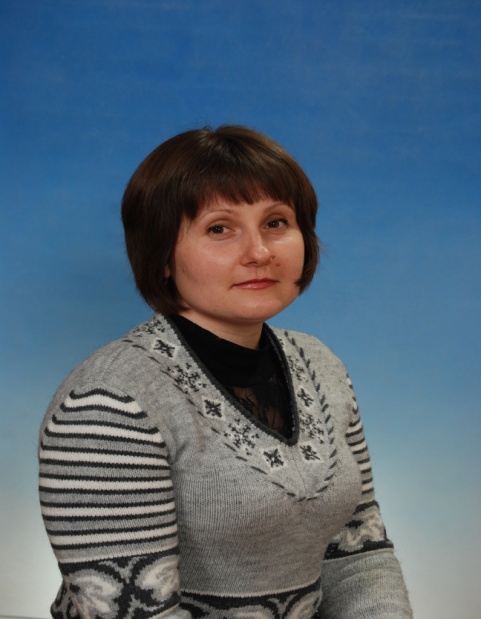                                                                                   вчитель української мови та літератури                                                                                  Майдано-Олександрівської                                                                                   ЗОШ І-ІІІ ступенів                                                                                  Проблема :                                                                                  Педагогічне кредо                                                                                 «Немає того, що не далось би працею .»                                                   ТИП УРОКУ : урок-турнір                                                   СТРУКТУРАТема : Урок-турнір - узагальнення вивченого про фразеологізмиМета уроку: поглибити й узагальнити знання учнів з даної теми; навчитись пояснювати значення фразеологізмів і доречно їх вживати;розвивати спостережливість, логічне мислення, вміння аналізувати, узагальнювати;виховувати повагу до слова, підтримувати інтерес до вивчення рідної мови.Тип уроку:  урок-турнір Обладнання :  смайлик «Радість» , імпровізоване «дерево»,  завдання для кожного раундуМетоди , форми, прийоми :  слово вчителя, «Малюнкове вітання», «Дерево очікувань»,  «Творче конструювання»,  «Сенкан», фізкультхвилинка, мозковий штурм, робота в парах, робота в малих групах , «Мікрофон»І. Організаційний момент 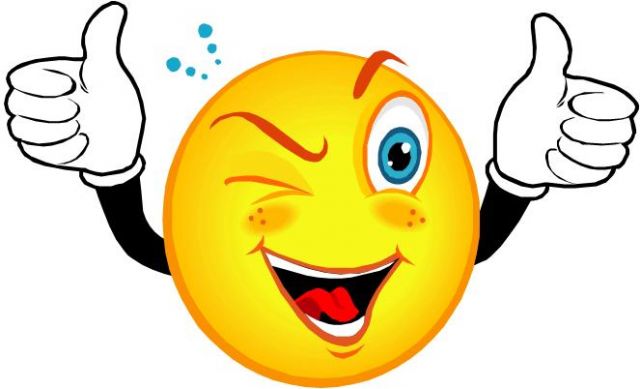 "Малюнкове вітання". Прикріплюю на дошці смайл "Радість" і бажаю всім учням гарного настрою, легкого засвоєння теми. Передаємо посмішку ланцюжком один одному.Повідомлення про порядок та проведення мовознавчої гри:-	дві команди гравців, які в свою чергу поділяються на підгрупи в залежності від складності чи накопичення завдань;-	гра складається з 12-ти завдань.ІІ. Повідомлення теми, мети, очікування навчальних результатів, мотивація навчальної діяльності учнів 1.	Слово вчителя- Діти, урок наш сьогодні незвичайний, тому що ми з вами поринемо у чарівний світ фразеології  . Саме так називається  розділ, який ми опрацювали . Ми повторимо з вами що вивчає фразеологія,  походження та значення фразеологізмів. Отож, нехай відбудеться турнір на кращого знавця рідної мови.  Переможці будуть відзначені. Ну-мо почнемо.2.	Запис теми у зошити-  Запишіть , будь ласка, у зошитах тему уроку (з дошки) і подумайте, яких результатів ви очікуєте від сьогоднішнього уроку.3.	Оголошення очікуваних результатів учнями(Учні стають у коло, беруться за руки, оголошують те, що очікують від уроку).	ІІІ. Застосування учнями знань і вмінь у нестандартних умовах1 раунд «Розминка»1.	Що вивчає фразеологія?2.	Що таке фразеологізм?3.	Чим фразеологізми відрізняються від однозвучного з ним вільного словосполучення?4.	Які за походженням фразеологізми наявні в українській мові?5.	Яка роль фразеологізмів у мовленні?6.	Якими членами речення можуть бути фразеологізми?2 раунд  « Творче конструювання»Доповнити поданими  словами, щоб отримали фразеологізм (завдання для двох груп на швидкість). 	1.	Ніс, язик, око, вухо, губа, зубтримати ... за вітром; на ... нічого покласти; і за ... не свербить; робити з ... халяву; хоч в ... стрель; 2.      Кіт, кінь, курка, свиня, собака, козагарна як ... в дощ; носиться як ... з яйцем; нагадати ... смерть; як ... на плакав; пише як ... лапою. 3 раунд « Розумній голові досить два слова»  (для двох груп)Дібрати фразеологічне порівняння.1.	Бити як (Сидорову козу);Упав як (сніг на голову); Жити як (кішка з собакою);2.	Гризе як (іржа залізо);Зник як (корова язиком злизала);Це буде тоді як (рак свисне).4 раунд    «Зрозумій»  Розкрити значення фразеологізмів.1.	Росте як на дріжджах (швидко);Вилами по воді писано (невгадно);Обценьками слова не витягнеш (не доб'єшся нічого);Схрестити мечі (вступити в бій);Його мати моїй матері двоюрідна Параска (чужа).2. Вискочив, як Пилип з конопель (зненацька бовкнув);Мало каші з'їв (недосвідчений);Не наламати дров (не допускати помилок);Дати волю язику (ляпати даремно);Сім п'ятниць на тижні (непостійний);5 раунд «Слово – не горобець, вилетить – не впіймаєш»Вказати, які словосполучення вільні, а які стійкі.1.	Байки правити, писати байки; без п’яти хвилин дев’ята година, без п’яти хвилин студент; трава в’яне, вуха в’януть; варити борщ, варити воду.2.	Дитя водити, водити за ніс; витрішки купувати, зошити купувати; годувати кашею, годувати жданиками; горить у руках, горить на плиті.6 раунд «Юні  поети»1.	 Метод «Сенкан» ( п’ятиряддя ) ( допомагає підсумувати інформацію, визначити головні ідеї, думки. Він дає можливість кожному включитися в роботу і продемонструвати власний досвід.Скласти «Сенкан» до  слова  квіти.Квіти.Різнокольорові, запашні.Квітнуть, ростуть, стеляться.На нашій клумбі завжди багато квітів.Радість.Фізкультхвилинка «Зозуля»Облітала я лісок вздовж, ушир і навскосок.Відпочила в холодку, на кленовому листку.І росинок з тирличу напилася досхочу.Діти йшли через лісок – подала їм голосок.Налічила їм літа: двадцять, тридцять, аж до ста.Щоб ні горя, ні біди, щоб росли, як із води.(Діти усе виконують: махають руками, імітують пиття, піднімаються на носочках, витягують руки, повертають голову і т.д.)7 раунд  «Не пером пишуть, а умом»Пояснити значення фразеологізмів, скласти з ними кілька речень, визначити, яким членом речення виступає фразеологізм.1.	Палати з цікавості, перетворитися на слух, душа співає, кирпу гнути.2.	Підбитий вітром, заговорила совість, низько слатися, пасти задніх.8 раунд  «Страшне перо не в гусака, а в дурня»Пояснити значення фразеологізмів, дібрати із довідки до них по кілька синонімічних.1.	Ні риба ні м’ясо, узяти в свої руки, байдики бити.(Довідка: ні рак, ні риба, за холодну воду не братися, узяти в шори, зробити шовковим, ні пава ні rава, собак дражнити, ні те ні се, вкрутити хвоста, посиденьки справляти, лежні справляти, ні грач ні помагач).2.	Кинутися навтікача, точити ляси, верзти дурниці.(Довідка: накивати п’ятами, теревені правити, дати ходу, язик свербить, молоти дурниці, дати тягу, дати ногам знати, чесати язика, наговорити сім мішків гречаної вовни, плести нісенітниці, взяти ноги на плечі).9 раунд  «В голову, як у торбу, що знайдеш, те й сховаєш»До поданих слів підібрати фразеологізми синоніми.1.	Мало – (як кіт наплакав, крапля в морі).Мовчати – (ні пари з вуст).Дуже давно – (за царя Гороха, за царя Панька, як земля була тонка).2.	Тісно – (як оселедців у бочці).Багато – (як зірок на небі, і на воза не вбереш).Близько – (під самим носом).10 раунд  «Де грамотні люди, там біди не буде»Розкрити значення фразеологізмів, до кожного підібрати протилежне значення - антоніми.1.	Води в рот набрати, з відкритою душею, бути на сьомому небі.(Довідка: держати камінь за пазухою, розпускати язика, мов у воду опущений).2.	Видимо-невидимо, спустивши рукава, різати правду-матінку.(Довідка: висмоктати з пальця, закачавши рукава, один як палець).11 раунд  «Діло майстра величає»Поданими фразеологізмами скласти і розіграти діалог.Пройти крізь вогонь і воду; його в ступі не влучиш; за ним, як за кам’яною стіною; залити сала за шкуру; крутитися  як білка в колесі; тримати хвіст трубою.12 раунд   «Хто більше читає, той більше знає»	Дописати афоризми, сказати, що це за афоризми.1.	Дитина плаче, а... (матері боляче); не одежа красить людину, а ...(добрі діла); бачить чуже під лісом, а... (свого не бачить під носом); за дурною головою і...(ногам нема спокою).2.	В очі співає, а ... (позаочі лає); осла взнаєш по вухах, а ... (дурня по балачках); дерево міцне корінням, а... (людина друзями); така правда, як ...( на вербі груші ростуть).ІV. Рефлексія (порівняння результатів з очікуваними, проаналізувати, зробити висновки)  «Дерево очікувань»Запишіть на листочках, чи справдилися ваші очікування, дайте характеристику урокові одним словом, словосполученням чи реченням. Свої листочки прикріпіть на імпровізоване «дерево».«Мікрофон» Продовжте незакінчені речення (які вважаєте за потрібне):-	я зрозумів...-	найбільші труднощі я відчув...-	я не вмів, а тепер вмію...-	я не знав, а тепер знаю....-	на наступних уроках мені хотілося б...V. Оцінювання учнівОцінюю свою роботуОцінюю роботу своєї групиVІ.  Повідомлення завдання додому    Пригадати й записати п’ять-шість  фразеологізмів , у яких згадано звірів. Пояснити їх значення.ЛІТЕРАТУРА О. Глазова, Ю. Кузнєцов. Рідна мова. 5 клас, стор. 247. Тут і надалі завдання подані за згаданим підручником)